.Intro: 16 counts - Sequence: AA BB AB BB AB BPART A: 32 countsAS1： R MAMBO, L MAMBO, FORWARD MAMBO, BACK MAMBOAS2: SIDE, TOGETHER, SHUFFLE, CROSS ROCK, BIG STEP, TOGETHERAS3: DOROTHY STEP R、L, WALK BACK, BACK ROCKAS4: R FORWARD, L POINT, L FORWARD, R POINT, R FORWARD,PIVOT 1/2 L, KICK BALL CHANGEPART B: 32 countsBS1： SIDE, BEHIND, SIDE, TOGETHER, TURN 1/4 R, PIVOT 3/8 R, SHUFFLEBS2: SWAY R、L, POP KNEES,BS3: TURN 1/8 L SIDE ROCK, CROSS SHUFFL, SIDE ROCK, CROSS SHUFFLEBS4: STEP TOUCH DIAGONAL, STEP, HOLDHave your fun!Ping Chen: chenping660803@outlook.comLast Update - 10th May 2017Listen to Mum's Words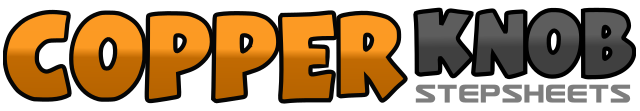 .......Count:64Wall:2Level:Phrased Improver.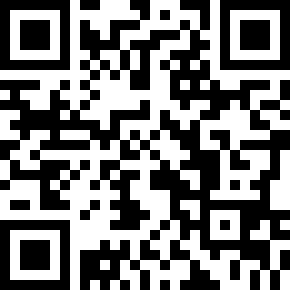 Choreographer:Ping Chen (CN) - May 2017Ping Chen (CN) - May 2017Ping Chen (CN) - May 2017Ping Chen (CN) - May 2017Ping Chen (CN) - May 2017.Music:Listen to Mom (聽媽媽的話) - Jay Chou (周杰倫)Listen to Mom (聽媽媽的話) - Jay Chou (周杰倫)Listen to Mom (聽媽媽的話) - Jay Chou (周杰倫)Listen to Mom (聽媽媽的話) - Jay Chou (周杰倫)Listen to Mom (聽媽媽的話) - Jay Chou (周杰倫)........1&2Rock R to R side, Recover to L, Step R together3&4Rock L to L side, Recover to R, Step L together5&6Rock R Forward, Recover to L, Step R back7&8Rock L back, Recover to R, Step L forward1 2Step R to R side, Step L together3&4Step R to R side, Step L together, Step R to R side5 6Cross L behind R, Recover to R7 8Take a big step to L side, Drag R toward to L12&Step R forward to the diagonal, Lock L behind R, Step R Forward34&Step L forward to the diagonal, Lock R behind L, Step L Forward5 6Step R back, Step L back7 8Rock R back, Recover to L1 2Step R forward, point L to L side3 4Step L forward, point R to R side5 6Step R forward, Turn 1/2 L step L forward (6:00)7&8kick R forward, step R ball next to L, step R forward1 2Step R to R side, Step L behind R.3&4Step R to R side, Step L together, Turn 1/4 R step R forward (3:00)5 6Step L forward, Turn 3/8 R step R forward (7:30)7&8Step L forward, Step R together, Step L Forward (7:30)1 2Step R to right side and sway your body to right3 4step L to left side and sway your body to left5678Pop both knees for 4 times and raising R arm forward which hits the beats1 2Turn 1/8 L and rock R to R side, Recover to L (6:00)3&4,Cross R over L, Step L to L side, Cross R over L5 6Rock L to L side, Recover to R7&8Cross L over R, Step R to R side, Cross L over R1 2Step R back to the diagonal, touch L next to R3 4Step L back to the diagonal, touch R next to L5Step R to R side678HOLD and opening both arms upward